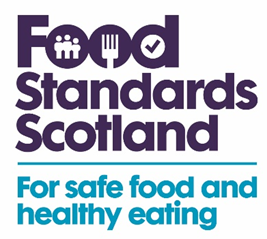 Consultation on applications for authorisation of eleven feed additives for use in animal nutritionSummary of stakeholder responses 31 May 2022IntroductionThis consultation on the eleven feed additives for use in animal nutrition, was launched on the 7th of March 2022 and closed on the 2nd of May 2022. It was carried out on behalf of the Minister for Public Health, Women’s Health and Sport. This report is a summary of the consultation results.Stakeholders’ views were sought in relation to the authorisation of eleven feed additives, which were submitted for authorisation to be placed on the GB market, in accordance with Retained European Union (EU) Regulation 1831/2003. The consultation was for new products, renewals, re-evaluation, modifications and new uses of existing feed additives, as outlined below. The consultation also introduces proposals for transitional arrangements to allow for existing stocks to be exhausted where the criteria of a new authorisation differs from the existing feed additive authorisation.The views gathered through this consultation have been considered alongside those of relevant officials in England, Wales and Northern Ireland and will help inform respective Ministers’ decision making on whether to authorise these feed additive applications.The eleven feed additive applications for authorisation on which the consultation sought views were:Authorisation for five new feed additives:  RP15 - Manganese chelate of lysine and glutamic acid RP27 - Lactobacillus buchneri DSM 29026  RP65 - Serine protease produced by Bacillus licheniformis DSM 19670 RP161 - Bacillus licheniformis DSM  RP808 - 6-phytase produced by Komagataella phaffii DSM 32854  Renewal of authorisation for two feed additives: RP96 - Pyridoxine hydrochloride (vitamin B6)  RP130 - Saccharomyces cerevisiae CNCM I-4407 Renewal and a new use of one feed additive: RP664 - Clostridium butyricum FERM BP‐2789  Renewal, modification and a new use of one feed additive: RP131 - Bacillus subtilis ATCC PTA-6737 (Bacillus velezensis ATCC PTA-6737)  Re-evaluation of one feed additive: RP1030 – Decoquinate Modification of one feed additive: RP419 - DecoquinateThe consultation was published together with the FSS/FSA opinion on the eleven feed additive applications, in line with Retained EU Regulation 1831/2003. This document and the consultation letter can be found here on FSS Citizen Space.Stakeholders were asked to consider any relevant provisions of retained EU law and other legitimate factors, (e.g. consumer interests, technical feasibility and environmental factors), identified by FSS as relevant to these applications. The FSS consultation was sent to key Scottish stakeholders with a strong interest in animal feed and was also shared through subscription alerts and on social media.A link to the consultation was sent to 109 subscribers to animal feed updates, as well as interested parties within the Scottish Government. It was also published in the FSS Monthly Enforcement Report which is received by all Scottish Local Authorities.  The consultation was shared with 5415 Twitter followers, 2343 LinkedIn followers and 14000 followers on Facebook, with 739, 502 and 1931 impressions received respectively. There were 38 engagements with the post on Twitter, 25 on LinkedIn and 19 on Facebook. FSS is grateful to those that responded. Consultation and Response OverviewOne response to the Scottish consultation was received. This response was from the Agricultural Industries Confederation (AIC) and is set out in Section 3.The following questions were asked in this consultation:1. Do you have any concerns on the safety of the feed additives which have not been considered below with respect to the intended animal species, consumers (in consumption of animal products), workers/users, other stakeholders or impacts?2. Do you have any comments or concerns on the impacts in consideration of authorising or not authorising the individual feed additives, and if in favour of authorisation, the terms on which the feed additives are authorised (as outlined in the FSS/FSA opinions)?3. Do you have any views on transitional periods in the withdrawal of existing feed additive authorising legislation proposed for RP130, RP131 and RP1030?4. Are there any other factors that should be considered by Scottish Ministers that have not been highlighted?5. Do you have any other feedback?Summary of responsesThe following response to the consultation was received from AIC:FSS notes the response given by AIC and the importance they place on minimising divergence with the EU and maintaining a broad variety of effective feed additives for the GB market. FSS would like to thank AIC for their contribution.A parallel consultation on these eleven feed additives was held by FSA. A further response was received by FSA from the British Association of Feed Supplement and Additive Manufacturers (BAFSAM). Whilst this response was not received directly by FSS, BAFSAM do have members in Scotland so their response is also relevant to Scotland and of interest to Scottish Ministers. If you wish to view this response, as well as any other received by FSA, please visit this page.Next StepsThe next step of the authorisation process is for Ministers to make decisions on the authorisation of the eleven applications.The FSS/FSA opinion has concluded that following risk assessment and the responses received during the consultation, the eleven feed additives are safe to be authorised based on the proposed terms of authorisation. On that basis,  the final advice to respective Ministers will be to authorise these eleven feed additives on the proposed terms of authorisation previously outlined in the FSS/FSA opinion. Should Ministers move to authorise, a Scottish Statutory Instrument will be prepared in line with the terms of authorisation previously outlined in the FSS/FSA opinion. These authorisations will last for a 10 year period.Regulations in Northern Ireland will not be amended as the feed additives are already authorised for use in Northern Ireland, under the Northern Ireland Protocol. This is with the exception of RP131 which, as indicated in the consultation, is pending a decision on EU authorisation of the extension of use. The opinions of the European Food Safety Authority indicate that the uses proposed for this feed additive are safe, which aligns to the GB position.List of respondents Agricultural Industries Confederation (AIC)Question 1AIC does not have any concerns on the safety of the feed additives.Question 2AIC is mindful that EU Exit results in inevitable divergence in the composition of GB and EU Registers of Feed Additives. In order to minimise any negative impacts of such divergence AIC is in favour of these proposed authorisations. It is of vital importance to the UK livestock feed sector that a wide range of safe and effective additives remain available to the industry. Question 3AIC do not have any views on the transitional periods proposed.Question 4No.Question 5No further feedback from AIC.